НАКАЗм. Київ«29» квітня 2021 року									№ 97Про введення в дію нової редакції Положення про конкурс на кращий електронний курсЗ метою активізації зусиль викладачів Університету до створення високоякісного навчально-методичного забезпечення відповідно до стандартів вищої і фахової передвищої освіти та на виконання рішення Вченої ради Відкритого міжнародного університету розвитку людини «Україна» (Протокол від 29.04.2021 року № 2) НАКАЗУЮ:Ввести в дію з моменту підписання наказу «Положення про конкурс на кращий електронний курс» в новій редакції, що додається, в яке внесено зміни на врахування зауважень експертних комісій під час акредитації освітніх програм.Проводити конкурс щорічно до річниці заснування Університету «Україна».Організовувати проведення Конкурсу не пізніше 15 листопада щорічно.Визнати таким, що втратив чинність, наказ Президента Університету від 16.11.2020 року № 186 «Про введення Положення про Конкурс на кращий електронний курс».Центру розвитку корпоративного порталу та просування в Інтернет-просторі викласти нову редакцію Положення на офіційному сайті Університету.Контроль за виконанням даного наказу покласти на проректора з освітньої діяльності Коляду О.П.Президент									Петро ТАЛАНЧУКПогоджено:Проректор з освітньої діяльності					Оксана КОЛЯДАНачальник відділу методичної роботи				Вікторія БАУЛА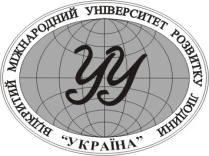 ВІДКРИТИЙ МІЖНАРОДНИЙ УНІВЕРСИТЕТ РОЗВИТКУ ЛЮДИНИ "УКРАЇНА"ЗАТВЕРДЖЕНО Рішенням Вченої ради Відкритого міжнародного університету розвитку людини «Україна»Протокол від 29.04.2021 року № 2ПОЛОЖЕННЯпро Конкурс на кращий електронний курсПоложення вводиться в дію
наказом від 29.04.2021 року № 97Президент _______________ Петро ТАЛАНЧУККиїв 20211. Загальні положення1.1. Це Положення визначає систему організаційної та науково-методичної роботи Відкритого міжнародного університету розвитку людини «Україна» (далі – Університет) щодо конкурсного відбору електронних курсів, що використовуються в освітньому процесі Університету.1.2. Конкурсний відбір здійснюється з метою активізації зусиль викладачів Університету до створення високоякісного навчально-методичного забезпечення відповідно до стандартів вищої і фахової передвищої освіти. Конкурс на кращий електронний курс (надалі – Конкурс) є відкритою акцією.2. Організація та умови проведення конкурсу2.1. Конкурс оголошується наказом по Університету.2.2. Конкурс проводиться у таких номінаціях:кращий електронний курс із соціальних дисциплін;кращий електронний курс із юридичних дисциплін;кращий електронний курс із економічних дисциплін;кращий електронний курс із інженерно-технічних дисциплін;кращий електронний курс із інформаційних дисциплін;кращий електронний курс із природничих дисциплін;кращий електронний курс із гуманітарних дисциплін;2.3. До участі в Конкурсі приймаються електронні курси, розміщені на університетському освітньому сайті https://vo.uu.edu.ua/ з дисциплін, які на даний час використовуються в освітньому процесі Університету і задовольняють таким вимогам:У курсі розміщена актуальна робоча програма навчальної дисципліни (РПНД).Курс містить лекційний матеріал з усіх передбачених робочою програмою тем у вигляді текстів, презентацій, уже створених відеозаписів, чи тих, які будуть створені під час проведення відеоконференцій тощо.Курс містить завдання і/або тести чи інші види діяльностей або елементи оцінювання з усіх видів занять, де робочою програмою передбачено проведення поточного чи підсумкового контролю.У курсі зберігаються надіслані студентами роботи з усіх передбачених робочою програмою видів занять, за які викладачем виставлені оцінки.Сконфігурований у відповідності до вимог сайту журнал оцінок, який на основі поточних оцінок автоматично розраховує результуючий середній бал студента впродовж семестру та підсумкову оцінку після завершення курсу.Діяльність типу «Відвідування», яка дозволяє реєструвати присутність студентів на заняттях, що проводяться очно або онлайн у синхронному режимі.У курсі розміщені й використовуються засоби ведення діалогу викладача зі студентами і студентів між собою (завдання, відеоконференції, форуми, чати тощо).2.4. У Конкурсі можуть брати участь як окремі автори, так і авторські колективи з числа викладачів університету (далі – автори), які спільно створили і використовують в освітньому процесі відповідний електронний курс. 2.5. Для участі в Конкурсі оформлюється витяг із протоколу кафедри/циклової комісії за зразком (Додаток 1.) і надсилається на електронну адресу сектора дистанційного навчання відділу організації освітнього процесу. 2.6. Для заохочення авторів кращих курсів встановлюються три премії в кожній номінації в розмірі: за І місце – грошова премія в розмірі 100 % прожиткового мінімуму; за ІІ місце – грошова премія в розмірі 80 % прожиткового мінімуму; за ІІІ місце – грошова премія в розмірі 60 % прожиткового мінімуму.Для авторських колективів – грошова винагорода ділиться в рівних долях.2.7. Результати проведення Конкурсу доводяться до відома його учасників і колективу Університету.3. Конкурсна комісія3.1. Для визначення рівня та якості поданих на конкурс курсів створюється Конкурсна комісія.3.2. Персональний склад Конкурсної комісії формується з науково-педагогічних працівників і затверджується наказом по Університету. До складу комісії не можуть входити автори поданих на конкурс курсів.3.3. Організація роботи комісії покладається на голову комісії та її заступника, які планують терміни й порядок розгляду та оцінювання курсів за такими показниками:3.4. Оцінка учасника розраховується як середнє арифметичне оцінок членів журі, що взяли участь в оцінюванні. Переможцем Конкурсу вважається той, хто набере максимальний бал. У разі рівності балів рішення приймається більшістю голосів присутніх на засіданні комісії. У разі рівного розподілу голосів вирішальним є голос голови комісії. 3.5. Результати Конкурсу затверджуються протоколом комісії. Її засідання вважається правомочним у разі участі в ньому не менше 2/3 її складу.4. Відзначення переможців КонкурсуПереможцям Конкурсу видається диплом та грошова премія за перемогу в кожній номінації.Список переможців Конкурсу публікується на офіційному сайті Університету.Переможцям Конкурсу заноситься відповідний запис до трудової книжки.Погоджено:Проректор з освітньої діяльності                                                Оксана КОЛЯДАДодаток 1ВИТЯГ ІЗ ПРОТОКОЛУ № ____Дата _______________Засідання __________________________________________________________(кафедри/циклової комісії)навчально-виховного підрозділу ___________________________________________________________________________________ Університету «Україна»Про подання на Конкурс на кращий електронний курсУХВАЛИЛИ: Рекомендувати до участі в Конкурсі в номінації (потрібне підкреслити): кращий електронний курс із соціальних дисциплін;кращий електронний курс із юридичних дисциплін;кращий електронний курс із економічних дисциплін;кращий електронний курс із інженерно-технічних дисциплін;кращий електронний курс із інформаційних дисциплін;кращий електронний курс із природничих дисциплін;кращий електронний курс із гуманітарних дисциплін;Повна назва електронного курсу:  ______________________________________________________________________________________________Прізвище, ім'я, по батькові, звання (за наявності), посада викладача (викладачів) (без скорочень):  ______________________________________________________________________________________________________________________________________________________________________Посилання на електронну версію курсу на платформі Інтернет-підтримки освітнього процесу ________________________________________________________________Завідувач кафедри/	_________________		_____________________голова циклової комісії		(підпис)					(Ім’я, ПРІЗВИЩЕ)Відкритий міжнародний УНІВЕРСИТЕТрозвитку людини "УКРАЇНА"OpenInternational UNIVERSITYof Human Development "UKRAINE"№ з/пПоказникМаксимальна кількість балів1Відповідність курсу РПНД і якість лекційного матеріалу. Наявність і якість необхідних для вивчення дисципліни ресурсів типу «Файл», «Сторінка», «URL» тощо. 402Відповідність РПНД і якість елементів курсу для виконання практичних, лабораторних та інших робіт: діяльності типу «Завдання», «Тест» тощо. Правильне налаштування журналу оцінок.403Інтенсивність і якість ведення діалогу зі студентами104Успішність студентів10Разом100